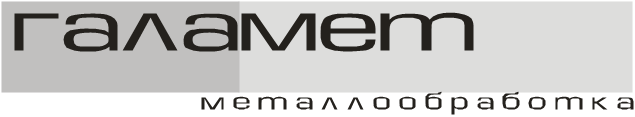 	Частное производственное                                                                                                              унитарное предприятие  УП «Галамет»,224024, г. Брест, ул. Городская 60А УНП 290307375.www.galamet.byemail: galamet@bk.ru +375 29 722 40 49, +375 29 152-40-49ПРАЙС-ЛИСТТак же возможно внедрение в производство в кратчайшие сроки других видов изделий по чертежам, либо образцам заказчика. Уголки, пластины и др. позиции указанные в таблице могут быть изготовлены с изменением габаритов изделий и толщины используемого материала. УП «Галамет»Адрес: 224024, г. Брест, ул. Городская, 60А www.galamet.byemail: galamet@bk.ru Т/ф (факс) 58-89-37,  +375 29 722 40 49, +375 29 152-40-49№п/пНаименование изделияВнешний видРазмерСтоимостьбез НДС за шт/комплектУГОЛОКУГОЛОКУГОЛОКУГОЛОКУГОЛОК1Уголок УКП-002 (80)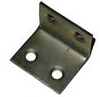 25*25*30*2173 (за 1000шт)2Уголок УКП-02625*25*15*2120 (за 1000шт)3Уголок УКП-04615*25*30*20,224Уголок УКП-04720*30*50*30,315Уголок УКП-048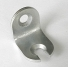 29*29*23*30,366Уголок УШ-42,0*30*42*420,347Уголок карнизный с ребром жесткости (угол 120С0)1,0*19*30*300,228Уголок Карнизный без ребра жесткости (угол 150 С0)1,0*19*30*300,229Уголок дистанционный для кроватей1,0*30*35*770,4310Уголок2,0*25*32*730,5811Уголок соединительный 115*115*122*2,0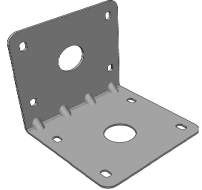 115*115*122*2,03,0212Уголок соединительный 2,0*33*33*1302,0*33*33*1300,9413Уголок кроватный2*115*115*952,914Уголок к профилю Z1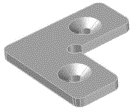 38*38*2,50,7215Уголок к профилю Z1-01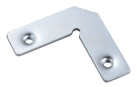 50*50*2,50,8616Уголок к профилю Z4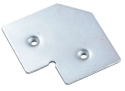 63*63*2,5117Угловая скоба для крепления ног (бобышка)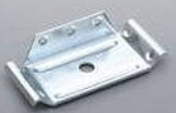 55*115*21,4418Ниппель угломер 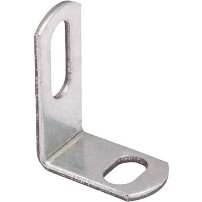 36*26*11*2,00,2919Уголок соединительный 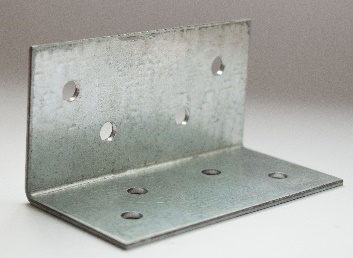 2,0*45*45*9020Уголок УКП-053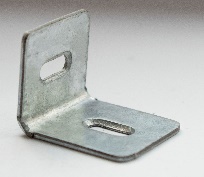 31*25*27*1,50,221Уголок УКП-055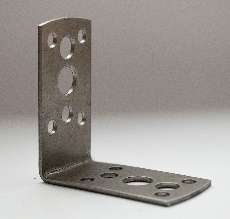 60*60*30*2,00,7722Уголок УКП-051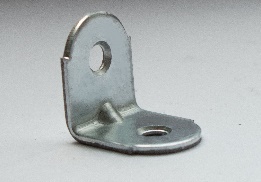 20*20*16*1,50,1523Уголок УКП-050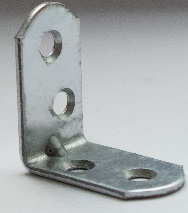 30*30*16*2,00,224Уголок УКП-052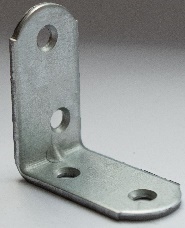 40*40*19*2,0170 (за 1000 шт)25Уголок дистанционный 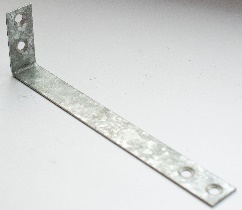 35*130*15*1,00,3126Уголок дистанционный 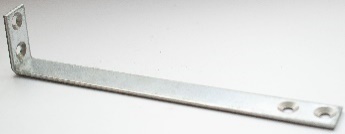 150*30*2,00,3227Уголок соединительный 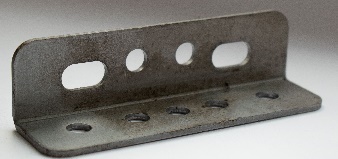 2,0*30*30*1100,9528Уголок 715288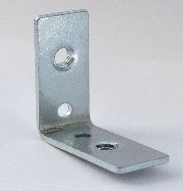 2,0*15*36*36*М60,6529Уголок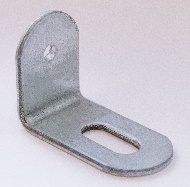 2,0*20*28*390,3430Уголок 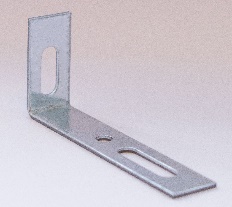 1,5*15*32*76*ф50,3231Уголок соединительный 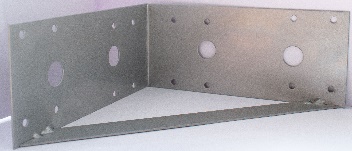 180*180*78*1,54,432Уголок соединительный 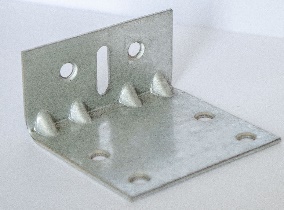 2,0*35*65*701,333Уголок n900 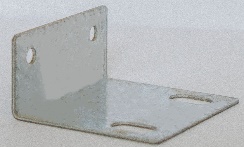 1,0*48*420,38ПЛАСТИНАПЛАСТИНАПЛАСТИНАПЛАСТИНАПЛАСТИНА36Пластина КП  - 003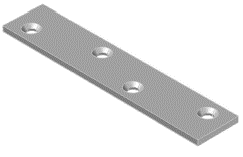 80*15*2173 (за 1000шт)37Пластина КП- 016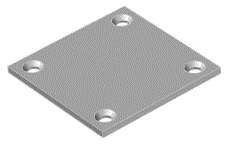 40*40*20,1938Пластина КП-020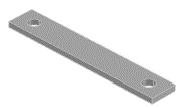 10*60*0,5554(за 1000шт)39Пластина КП-021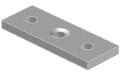 40*15*2М80,3440Пластина КП-3636*36*20,1841Пластина УШ-42,0*30*800,342Пластина 80*50*1,580*50*1,50,6443Пластина крепежная PPU1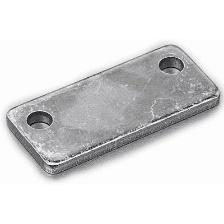 3,0*18*420,75ПОДВЕСКАПОДВЕСКАПОДВЕСКАПОДВЕСКАПОДВЕСКА46Подвеска ПКМ-001 («уши»)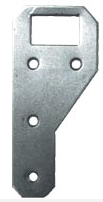 36*85*1,017047Подвеска ПКМ-002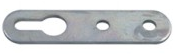 15*52*214448Подвеска ПКМ-07916*47*214449Подвеска ПКМ-079-216*105*20,2450Подвеска ПКМ-0602,0*27,5*600,9651Подвеска ПКМ-1252,0*30*1251,6852Подвеска ПКМ-7912,0*28*40*400,31КРОВАТНАЯ СТЯЖКАКРОВАТНАЯ СТЯЖКАКРОВАТНАЯ СТЯЖКАКРОВАТНАЯ СТЯЖКАКРОВАТНАЯ СТЯЖКА56Кроватная стяжка -001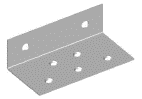 25*40*80*20,8657Кроватная стяжка - 002 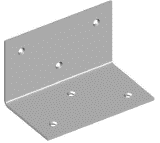 55*55*90*21,658Кроватная стяжка – 003-02 (2210)30*50*90*20,8759Кроватная стяжка – 004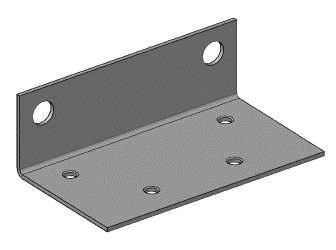 30*50*85*1,50,7261Кроватная стяжка крючковая (планка + зацеп)-162Кроватная стяжка 050-1,8763Фиксатор для кроватей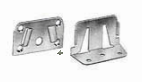 -1,5ЗАЦЕПЗАЦЕПЗАЦЕПЗАЦЕПЗАЦЕП66Зацеп Уд-001 (для угловых диванов)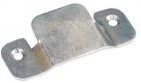 2,0*100*410,7267Зацеп Уд-002 (для угловых диванов)2,0*108*480,7968Зацеп Уд-002 (для угловых диванов)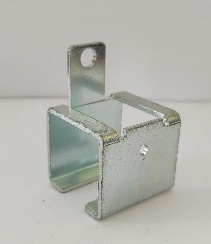 2,0*96*430,7269Зацеп УД36*L=1301,2ШАЙБЫШАЙБЫШАЙБЫШАЙБЫШАЙБЫ73Шайбы в ассортименте-От 19 руб., за кг.74Шайба «полумесяц»3*35*13132 (за 1000 штук)75Шайба ШГ076*055-8 ( 1000 шт)76Шайба сегментная 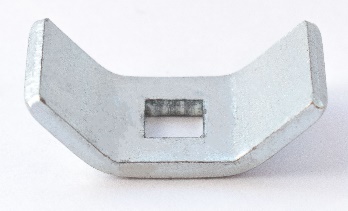 3,0*16*350,477Шайба 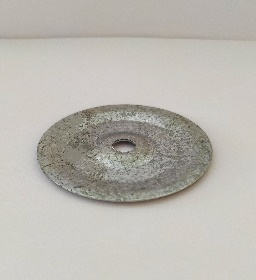 1*50*6КРЕПЛЕНИЕКРЕПЛЕНИЕКРЕПЛЕНИЕКРЕПЛЕНИЕКРЕПЛЕНИЕ80Крепление шины к потолку2,0*33*331,681Крепление шины к стене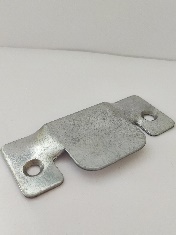 1,682Крепление Golo  профиля3,6БОБЫШКИБОБЫШКИБОБЫШКИБОБЫШКИБОБЫШКИБобышка 219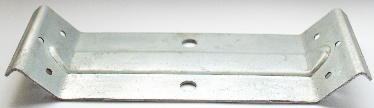 2,0*215*753,2Бобышка 217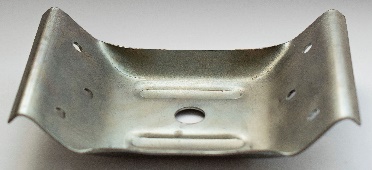 1,0*115*751,0Бобышка 215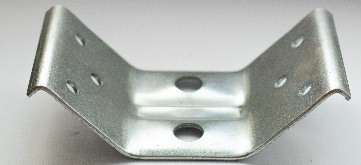 2,0*110*551,8Бобышка 213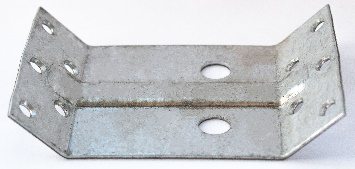 2,0*100*654,5ОДИНОЧНЫЕ ПОЗИЦИИОДИНОЧНЫЕ ПОЗИЦИИОДИНОЧНЫЕ ПОЗИЦИИОДИНОЧНЫЕ ПОЗИЦИИОДИНОЧНЫЕ ПОЗИЦИИ85Шина для навесов L=2м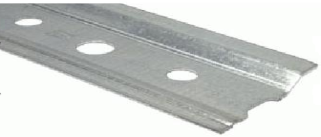 2000*42*1,5786Мех-м трасформации "Элька" Н 032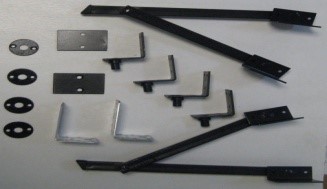 -5587Мех-м трасформации для диванов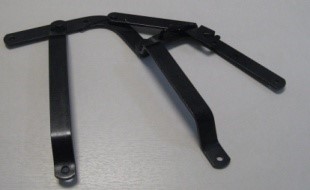 -2288Зеркалодержатель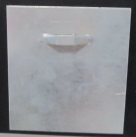 84*100*1,01,189Скрепка мебельная (296)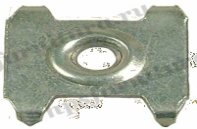 -13,5 (1000 шт)90Планка стопорная25*45*1,5113 (за 1000шт)93Ограничитель1,594Фиксатор столешницы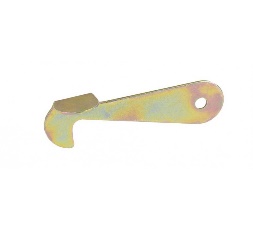 1,5*58*200,3396Ключ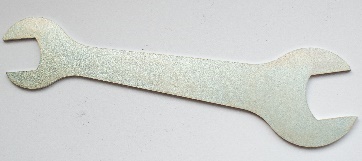 13*L850,997Ключ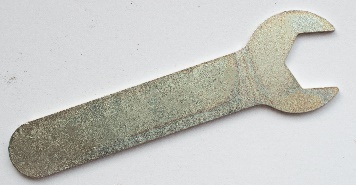 13*19*L1401,5101Профиль жесткости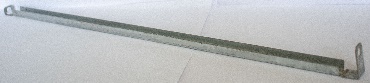 19*8*L440*1,01,1102Профиль жесткости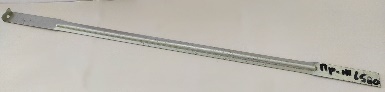 19*8*L500*1,00,85Профиль жесткости19*8*L320*1,00,73Профиль жесткости19*8*L370*1,00,74Профиль жесткости19*8*L400*1,00,8Профиль жесткости19*8*L450*1,00,85Профиль жесткости19*8*L490*1,00,85